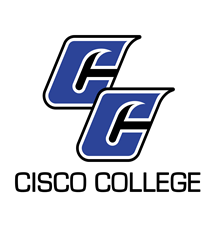 Company/Organization Sponsored Scholarships
Cisco CollegeCompany/Organization Sponsored Scholarship The Cisco College Company Sponsored Scholarship program is designed to strengthen partnerships with Businesses and Industries across the Big Country Region in providing scholarship opportunities for students.  Businesses, industries, Civic groups, and churches may sponsor students.  A scholarship sponsored by one of the aforementioned groups will carry the name of the business/industry, Church or Civic group and be promoted by Cisco College.  Scholarship applicants can be attending any program at Cisco College: Academic, Technical or Health Science.  Additional information on the Cisco College Company/Organization Scholarship program is located on the College’s website: https://www.cisco.edu/tuition-financial-aid/scholarship-opportunitiesScholarship Match Cisco College will match up to $500 a semester.  Sponsoring Companies/Organizations may opt to provide an equal or greater sum per semester.  If scholarship amount is less than $500 a semester, Cisco College will match the lesser amount.Company/Organization is responsible for the selection of the scholarship recipient, completing the Company/Organization information sheet and forwarding the information along with a check to Cisco College by the deadline each semester.  (Company/Organization Information sheet) The college does not match the Company/Organization Scholarship for dual-credit courses as the tuition is already discounted.  Scholarship Process/Requirements Students must be enrolled full-time at Cisco College (Fall/Spring minimum 12 hours/Summer minimum 6 hours)Students must complete the Free Application for Federal Student Financial Aid (FAFSA) (FAFSA Apply Here)       https://studentaid.ed.gov/sa/fafsaNote: Company/Organization scholarship funds may be adjusted in accordance with the student’s FAFSA Estimated Family Contribution (EFC) and the Cost of Education (COE) Students must complete the Company/Organization Scholarship form. Companies/Organizations must complete their part of the Scholarship Form. Applications must be received at least two-weeks prior to the beginning of each semester. The Scholarship applicant must meet all Cisco College’s admissions requirements and maintain a 2.0 GPA or greater.In the event refunds are due to the student, they are processed at the time 60% of the semester is completed.If applicant drops below 12 hours or fails to maintain a 2.0, the applicant will not be eligible for the Company/Organization Scholarship the next long semester.Applicants will be notified once Company/Organization has returned their document, check, and all requirements are met.Notify: Martha Montgomery, Director of Development
	254-442-5114 office	
	martha.montgomery@cisco.eduCisco CollegeSTUDENT FORMCompany/Organization Scholarship ApplicationPrint the following information:Name:								Date: _____________________ Date of Birth: ___________________________________________________________________Address: _______________________________________________________________________
		Street				City/State			Zip codeTelephone: (home) ____________________________ (cell) ______________________________E-mail Address: __________________________________________________________________Social Security Number: ___________________________________________________________Student ID# (if you have one): ______________________________________________________This agreement covers the ____________________________________ of the ___________ year. 
				Fall/Spring/Summer_______________________________________________Signature of Applicant Please return this page to: Cisco College                                                 Att:  Martha Montgomery                                                 101 College Heights                                                 Cisco, Texas  76437Cisco CollegeCompany/Organization Scholarship ApplicationPrint the following information:								Date: _____________________Company Name:  ________________________________________________________________Address: _______________________________________________________________________
		Street				City/State			Zip codeTelephone: (home) _______________________________________________________________ Contact Person: __________________________________________________________________Email: __________________________________________________________________________Name of Scholarship Recipient: _____________________________________________________Student ID# of Recipient____________________________________________________________Term in which scholarship(s) are to be applied:    Fall ______          Spring _____   Summer	Scholarship Amount:  ______________________________________________________________Is student allowed to be refunded the remainder of your scholarship if not used?   Y   or   NIf “NO”, please provide the address where you would like the refund to be sent.________________________________________________________________________________________________________________________________________________________________________Please return this page with company check to:Cisco CollegeAtt:  Martha Montgomery101 College HeightsCisco, Texas  76437